Certification Process and Procedure for issue of certificate, suspension, reduction and withdrawalCertification Process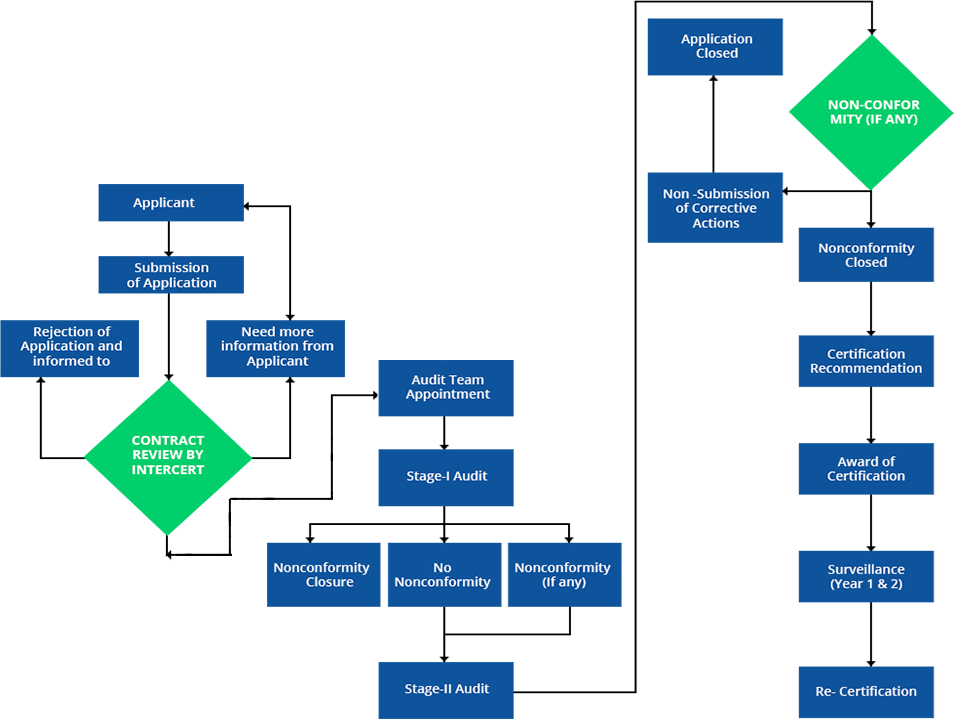 Procedure for issue of certificate, suspension, reduction and withdrawal